Сумська міська радаVІI СКЛИКАННЯ LXXVIII СЕСІЯРІШЕННЯвід 22 липня 2020 року  № 7137-МРм. СумиРозглянувши звернення юридичної особи, надані документи, враховуючи рекомендації засідання постійної комісії з питань архітектури, містобудування, регулювання земельних відносин, природокористування та екології Сумської міської ради (протокол від 04.06.2020 № 195), відповідно до статей 12, 122, 123, 124 Земельного кодексу України, частини 3 статті 15 Закону України «Про доступ до публічної інформації», на підставі рішення Сумської міської ради від 19.06.2019 № 5298–МР «Про встановлення плати за землю», керуючись пунктом 34 частини першої статті 26 Закону України «Про місцеве самоврядування в Україні», Сумська міська рада  ВИРІШИЛА:1. Надати в оренду земельні ділянки згідно з додатком.2. Встановити орендну плату у розмірі відсотку від нормативної грошової оцінки земельної ділянки, зазначеного в графі 6 додатку до рішення.3. Акціонерному товариству «Сумиобленерго» в місячний термін після прийняття рішення звернутися до департаменту забезпечення ресурсних платежів Сумської міської ради (Клименко Ю.М.) для укладання договору оренди земельних ділянок.Сумський міський голова							О.М. ЛисенкоВиконавець: Клименко Ю.М.Додатокдо рішення Сумської міської ради   «Про надання в оренду земельних ділянок Акціонерному товариству «Сумиобленерго» за адресою: м. Суми, на території Зарічного району, загальною площею 0,0471 га»від 22 липня 2020 року № 7137-МРСПИСОКюридичних осіб, яким надаються в оренду земельні ділянки  Сумський міський голова														        О.М. ЛисенкоВиконавець: Клименко Ю.М.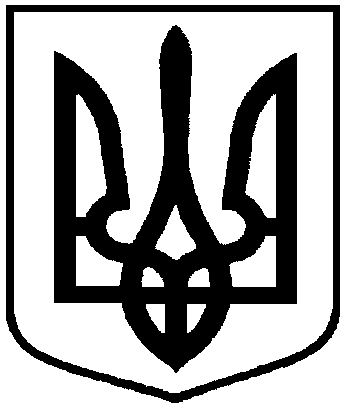 Про надання в оренду земельних                          ділянок Акціонерному товариству «Сумиобленерго» за адресою: м. Суми,                                 на території Зарічного району, загальною площею 0,0471 га№з/пНазва підприємства, установи,організації,ідентифікаційний код Функціональне призначення земельної ділянки,адреса земельної ділянки,кадастровий номерПлоща, га,строк користування з моменту прийняття рішенняКатегорія земельної ділянкиРозмір орендної плати в рік за землю у відсотках до грошової оцінки земельної ділянки1234561.Акціонерне товариство «Сумиобленерго»,23293513Під опорами повітряної лінії ПЛ 110 кВ «ГПП-1-ГПП-3»,на території Зарічного району5910136300:10:005:10735910136300:10:005:10725910136300:10:005:10715910136300:10:005:10705910136300:15:003:10055910136300:15:003:10045910136300:15:003:10035910136300:15:001:10015910136300:15:002:10000,0471в т. ч.0,00580,00210,00610,00640,00040,00040,00850,00820,009210 роківЗемлі промисловості, транспорту, зв’язку енергетики, оборони та іншого призначення3,0